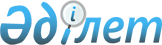 О переводе и предоставлении земельного участка на территории бывшего Семипалатинского испытательного ядерного полигона Павлодарской областиПостановление Правительства Республики Казахстан от 17 мая 2017 года № 270
      В соответствии со статьями 105, 138 и 143 Земельного кодекса Республики Казахстан от 20 июня 2003 года Правительство Республики Казахстан ПОСТАНОВЛЯЕТ:
      1. Перевести земельный участок площадью 159,4 гектара из категории земель запаса на территории бывшего Семипалатинского испытательного ядерного полигона Павлодарской области в категорию земель промышленности, транспорта, связи, для нужд космической деятельности, обороны, национальной безопасности и иного несельскохозяйственного назначения.
      2. Предоставить акционерному обществу "Казахстанская компания по управлению электрическими сетями" (Kazakhstan Electricity Grid Operating Company) "KEGOC" (далее – акционерное общество) земельный участок, указанный в пункте 1 настоящего постановления, на праве временного возмездного землепользования (аренды) сроком на 5 лет для строительства "ВЛ-500 кВ ПС 1150 кВ Экибастузская-ПС 500 кВ Семей" согласно приложению к настоящему постановлению.
      3. Акционерному обществу в соответствии с действующим законодательством Республики Казахстан возместить в доход республиканского бюджета потери сельскохозяйственного производства, вызванные изъятием сельскохозяйственных угодий для использования их в целях, не связанных с ведением сельского хозяйства.
      4. Настоящее постановление вводится в действие со дня его подписания. Экспликация земельного участка, предоставляемого на праве временного возмездного землепользования (аренды) акционерному обществу "Казахстанская компания по управлению электрическими сетями" (Kazakhstan Electricity Grid Operating Company) "KEGOC"
					© 2012. РГП на ПХВ «Институт законодательства и правовой информации Республики Казахстан» Министерства юстиции Республики Казахстан
				
      Премьер-Министр
Республики Казахстан 

Б. Сагинтаев
Приложение
к постановлению Правительства
Республики Казахстан
от 17 мая 2017 года № 270
№ п/п
Общая площадь земельного участка, гектар
в том числе:
в том числе:
Целевое назначение земельного участка
Срок предоставления права
№ п/п
Общая площадь земельного участка, гектар
пастбища
прочие угодья
Целевое назначение земельного участка
Срок предоставления права
1
2
3
4
5
6
1
159,4
159,4
-
для строительства "ВЛ-500 кВ ПС 1150 кв Экибастузская-ПС 500 кВ Семей"
5 лет
Всего:
159,4
159,4
-